от 31 декабря 2015 года								                 № 1572О внесении изменений в постановление администрации городского округа
 город Шахунья Нижегородской области от 20 октября 2015 года № 1195 
«Об утверждении Правил определения нормативных затрат на обеспечение функций органов местного самоуправления городского округа город Шахунья Нижегородской области, в том числе подведомственных 
им казенных учреждений»Администрация городского округа город Шахунья Нижегородской области 
п о с т а н о в л я е т:В постановление администрации городского округа город Шахунья Нижегородской области от 20 октября 2015 года № 1195 «Об утверждении Правил определения нормативных затрат на обеспечение функций органов местного самоуправления городского округа город Шахунья Нижегородской области, в том числе подведомственных им казенных учреждений» внести следующие изменения:Пункт 2 постановления изложить в следующей редакции:«2. Органам местного самоуправления городского округа город Шахунья Нижегородской области, на основании настоящих Правил утвердить до 1 апреля 2016 года нормативные затраты на обеспечение функций указанных органов и подведомственных им казенных учреждений»Настоящее постановление вступает в силу с 1 января 2016 года, за исключением пункта  1, вступающего в силу со дня официального опубликования настоящего постановления.Контроль за исполнением настоящего постановления оставляю за собой.Глава администрации городскогоокруга город Шахунья								        Р.В.Кошелев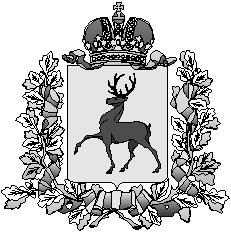 Администрация городского округа город ШахуньяНижегородской областиП О С Т А Н О В Л Е Н И Е